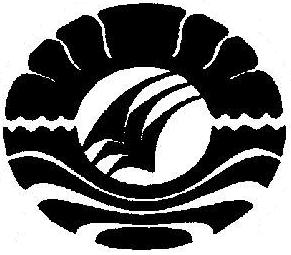 SKRIPSIHUBUNGAN KEMAMPUAN AWAL SISWA DENGAN HASIL BELAJAR MATEMATIKA KELAS V SD NEGERI 12 BABANA KELURAHAN DANNUANG KECAMATAN UJUNGLOE KABUPATEN BULUKUMBARAHMAYANI SYAHRIRPROGRAM STUDI PENDIDIKAN GURU SEKOLAH DASARFAKULTAS ILMU PENDIDIKANUNIVERSITAS NEGERI MAKASSAR2016